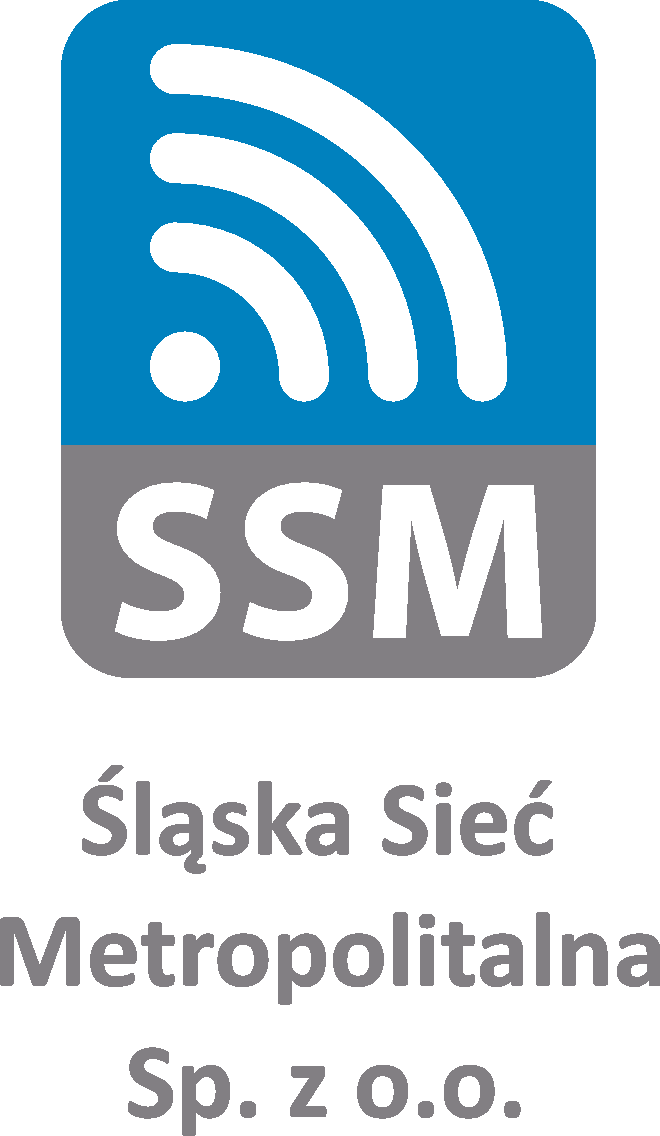 Młodszy Specjalista ds. serwisuMiejsce pracy: GliwiceDo głównych zadań osoby zatrudnionej na stanowisku należeć będzie:montaż i bieżąca eksploatacja urządzeń, instalacji, sieci teleinformatycznych, światłowodowych 
i elektroenergetycznych,realizacja planów konserwacyjnych, współpraca z pierwszą linią wsparcia przy usuwaniu awarii eksploatowanych urządzeń, instalacji i sieci, oraz dokumentowanie tych prac według protokołów,nadzór nad dostępną dokumentacją serwisową i techniczną,inne czynności wynikające ze specyfiki stanowiska.Nasze wymagania to:doświadczenie i kwalifikacje niezbędne do prowadzenia eksploatacji urządzeń, instalacji i sieci teleinformatycznych, światłowodowych i elektroenergetycznych, uprawnienia elektryczne SEP do 1kV eksploatacja instalacji, sieci i urządzeń elektroenergetycznych w zakresie obsługi, konserwacji, remontów, montażu,brak przeciwwskazań do pracy na wysokości pow. 3m,komunikatywność, dobra organizacja pracy oraz umiejętność współpracy z zespołem,zaangażowanie oraz sumienność w realizacji powierzonych zadań,prawo jazdy kat. B.Dodatkowym atutem będzie:znajomość języka angielskiego na poziomie pozwalającym na czytanie dokumentacji technicznej,doświadczenie w wykonywaniu prac konserwacyjnych przy instalacjach i urządzeniach elektrycznych, umiejętność wykonywania prac pomiarowych,uprawnienia elektryczne SEP do 1kV dozór instalacji, sieci i urządzeń elektroenergetycznych w zakresie obsługi, konserwacji, remontów, montażu i kontrolno-pomiarowym,prawo jazdy kat. B+E.Oferujemy:stabilne warunki zatrudnienia w ramach umowy o pracę,wynagrodzenie adekwatne do posiadanych kompetencji,ubezpieczenie grupowe na życie,możliwość rozwijania swoich kompetencji i kwalifikacji zawodowych,ciekawą, ambitną, pełną wyzwań pracę, w młodym zespole, w firmie o stabilnej pozycji.Jeśli jesteś zainteresowany/na naszą ofertą prześlij nam list motywacyjny, swoje CV wraz z oświadczeniem zawierającym zgodę na przetwarzanie danych osobowych dla potrzeb niezbędnych do realizacji procesu rekrutacji na adres: rekrutacje@ssm.silesia.pl w temacie „Kandydat na stanowisko Młodszy Specjalista ds. serwisu” lub składając osobiście w sekretariacie Śląskiej Sieci Metropolitalnej Sp. z o.o. przy ul. Bojkowskiej 37P 
Gliwicach.Zastrzegamy sobie prawo odpowiedzi jedynie na wybrane oferty pracy.Inne informacje:Nadesłanych ofert nie odsyłamy, a nieodebrane po sześciu miesiącach od dnia naboru podlegają zniszczeniu.ZarządŚląskiej Sieci Metropolitalnej
 Sp. z o.o.